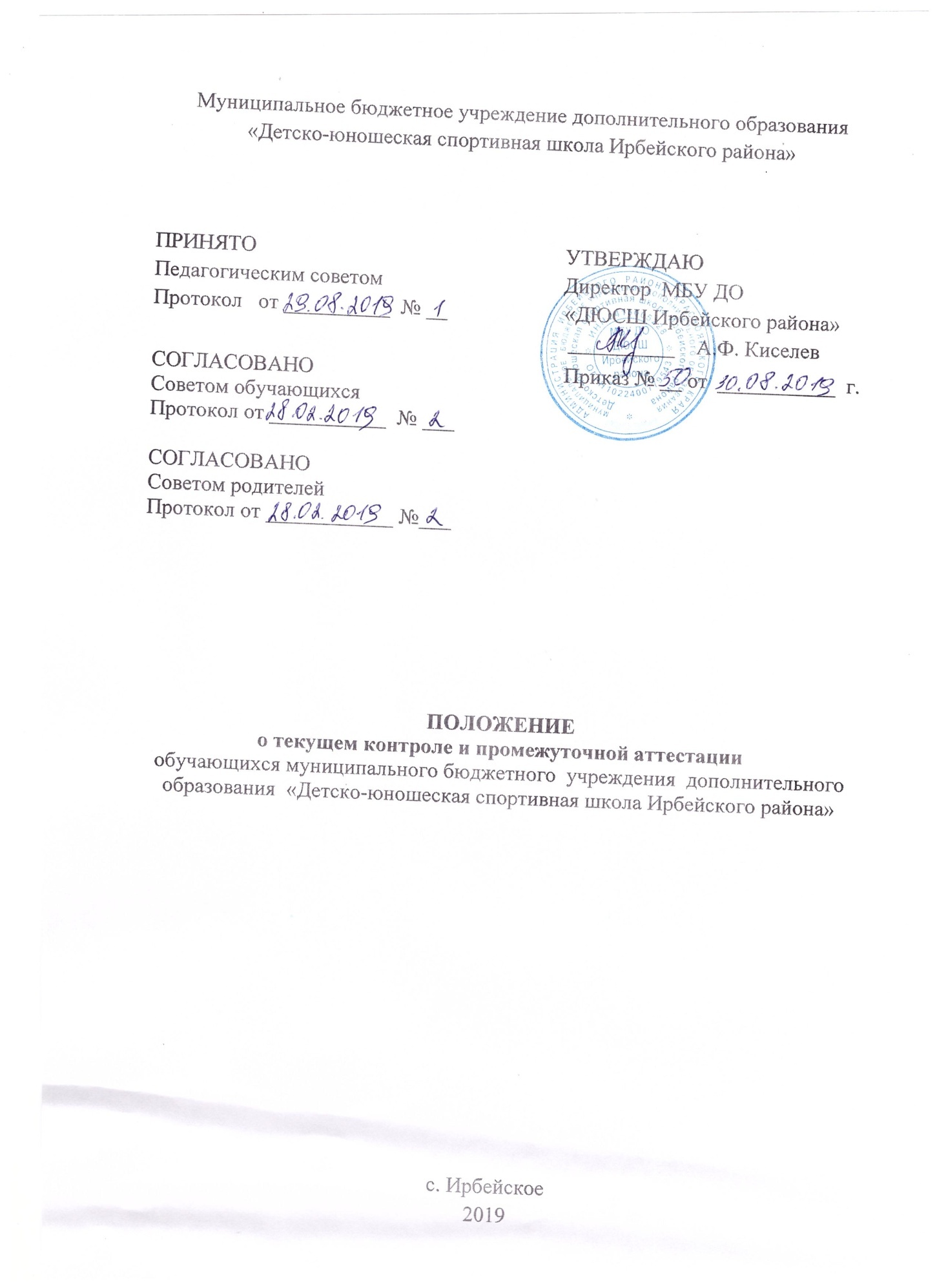 1. Общие положенияНастоящее «Положение о текущем контроле и промежуточной аттестации обучающихся муниципального бюджетного  учреждения дополнительного образования «Детско-юношеская спортивная школа Ирбейского района» (далее – Положение) является локальным актом муниципального бюджетного  учреждения дополнительного образования «Детско-юношеская спортивная школа Ирбейского района» (далее – ДЮСШ), регулирующим порядок, периодичность, систему оценок и формы проведения текущего контроля и промежуточной аттестации обучающихся.Настоящее Положение разработано в соответствии с Федеральным Законом «Об образовании в Российской Федерации», Уставом ДЮСШ и регламентирует содержание и порядок текущего контроля и промежуточной аттестации учащихся ДЮСШ. Положение принимается педагогическим советом ДЮСШ, имеющим право вносить в него свои изменения и дополнения. Положение утверждается руководителем ДЮСШ.2. Организация промежуточной аттестации2.1. Целью промежуточной аттестации являются: контроль качества освоения содержания дополнительных общеобразовательных программ, программ спортивной подготовки;установление фактического уровня подготовленности обучающегося по каждой предметной областидополнительной общеобразовательной программы, программы спортивной подготовки.Программы в ДЮСШ реализуются поэтапно, с зачислением обучающихся на каждый уровень и этап подготовки при условии прохождении промежуточной аттестации.Зачисление обучающихся на уровни и этапы подготовки осуществляется:на спортивно-оздоровительный этап (дополнительные общеразвивающие программы) при отсутствии медицинских противопоказаний для занятий избранным видом спорта;на базовый уровень (дополнительные предпрофессиональные программы), по итогам тестирования по физической подготовленности и при отсутствии медицинских противопоказаний для занятий избранным видом спорта;на углубленный уровень (дополнительные предпрофессиональные программы), по итогам тестирования по физической подготовленности и при отсутствии медицинских противопоказаний для занятий избранным видом спорта;на этап начальной подготовки (программы спортивной подготовки) по итогам тестирования по физической подготовленности и при отсутствии медицинских противопоказаний для занятий избранным видом спорта;на тренировочный этап (программы спортивной подготовки) по итогам контрольно-переводных экзаменов и при отсутствии медицинских противопоказаний для занятий избранным видом спорта;на этап совершенствования спортивного мастерства (программы спортивной подготовки) по итогам выступлений на краевых и всероссийских соревнованиях, проводимых в соответствии с утвержденным календарным планом проведения спортивно-массовых мероприятий, контрольно-переводных экзаменов и прохождения углубленного медицинского осмотра.Перевод обучающихся на следующий год обучения внутри реализуемых программ:дополнительные общеразвивающие программы: на спортивно-оздоровительном этапе при условии положительных результатов сдачи контрольно-переводных экзаменов по общефизической и теоретической подготовке и отсутствии медицинских противопоказаний для занятий избранным видом спорта;дополнительные предпрофессиональные программы: на базовом и углубленном уровне при условии положительных результатов сдачи контрольно-переводных экзаменов по общефизической и теоретической подготовке и отсутствии медицинских противопоказаний для занятий избранным видом спорта;программы спортивной подготовки: на этапе начальной подготовки при условии положительных результатов сдачи контрольно-переводных экзаменов по общефизической и теоретической подготовке и отсутствии медицинских противопоказаний для занятий избранным видом спорта;на тренировочном этапе при условии положительных результатов сдачи контрольно-переводных экзаменов по общефизической, специальной и технической подготовке и при отсутствии медицинских противопоказаний;на этапе совершенствования спортивного мастерства по итогам выступлений на краевых и всероссийских соревнованиях, проводимых в соответствии с утвержденным календарным планом проведения спортивно-массовых мероприятий.Обучающиеся, не подтвердившие требуемые результаты для своего года обучения, могут быть оставлены один раз на повторное обучение (по решению педагогического совета).Система оценок, формы, порядок и периодичность промежуточной аттестации обучающихся утверждается педагогическим советом ДЮСШ.Итоги промежуточной аттестации обучающихся отражаются в ведомостях контрольно-переводных экзаменов, учебных журналах.Итоги промежуточной аттестации утверждаются на педагогическом совете. На основании решения педагогического совета осуществляется зачисление обучающихся на этапы и уровни подготовки, перевод обучающихся на последующий год обучения.Выпускниками ДЮСШ являются:-обучающиеся, успешно закончившие и полностью освоившие дополнительную общеразвивающую программу;- обучающиеся, успешно закончившие и полностью освоившие дополнительную предпрофессиональную программу базового уровня  (6 лет);- обучающиеся, успешно закончившие и полностью освоившие дополнительную предпрофессиональную программу углубленного уровня  (2 или 4 года);- обучающиеся, успешно закончившие и полностью освоившие программу спортивной подготовки, а именно тренировочный этап обучения (ТГ –5 года обучения), этап совершенствования спортивного мастерства (ССМ2-3 годов обучения). 3. Организация текущего контроляТекущий контроль – оценка качества усвоения содержания конкретного раздела программы в процессе его изучения обучающимися по результатам проверки.Система текущего контроля к выполнению учебной программы включают конкретизацию критериев подготовленности обучающихся на каждом этапе и уровне подготовки, которые утверждаются на педагогическом совете ДЮСШ.Время и сроки проведения текущего контроля регламентируются в соответствии с приказом директора.Текущему контролю подвергаются обучающиеся групп на всех программах, реализуемых в ДЮСШ.Итоги текущего контроля обучающихся отражаются в ведомостях и учебных журналах и сдаются администрации ДЮСШ  для аналитики.Итоги текущего контроля обсуждаются на тренерском или педагогическом совете. На основании решения тренерского или педагогического совета даются рекомендации по улучшению качества образовательного процесса.